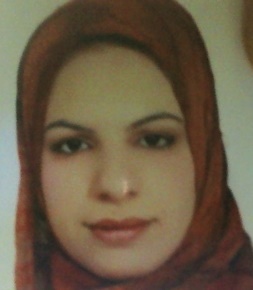 Name:        Seenaa Badr Mohammed Radi  Academic Title:      Assistant ProfessorDegrees:1. M.B.Ch.B.- College of Medicine - University of Babylon – Iraq.2.Master Clinical Biochemistry - Faculty of Medicine - University of Babylon - Iraq.3. PHD Clinical Biochemistry - College of Medicine- Al- Kufa University- Iraq.بكالوريوس طب وجراحه عامه \ كلية الطب\جامعة بابل       2004ماجستير كيمياء حياتية سريرية \ كلية الطب \ جامعة بابل 2010دكتوراه كيمياء حياتية سريرية \ كلية الطب \ جامعة الكوفة 2014   Major:    clinical BiochemistrySpecialization:       Clinical Chemistry lifeعدد البحوث :13عدد البحوث داخل العراق: 94 عدد البحوث خارج العراق: 